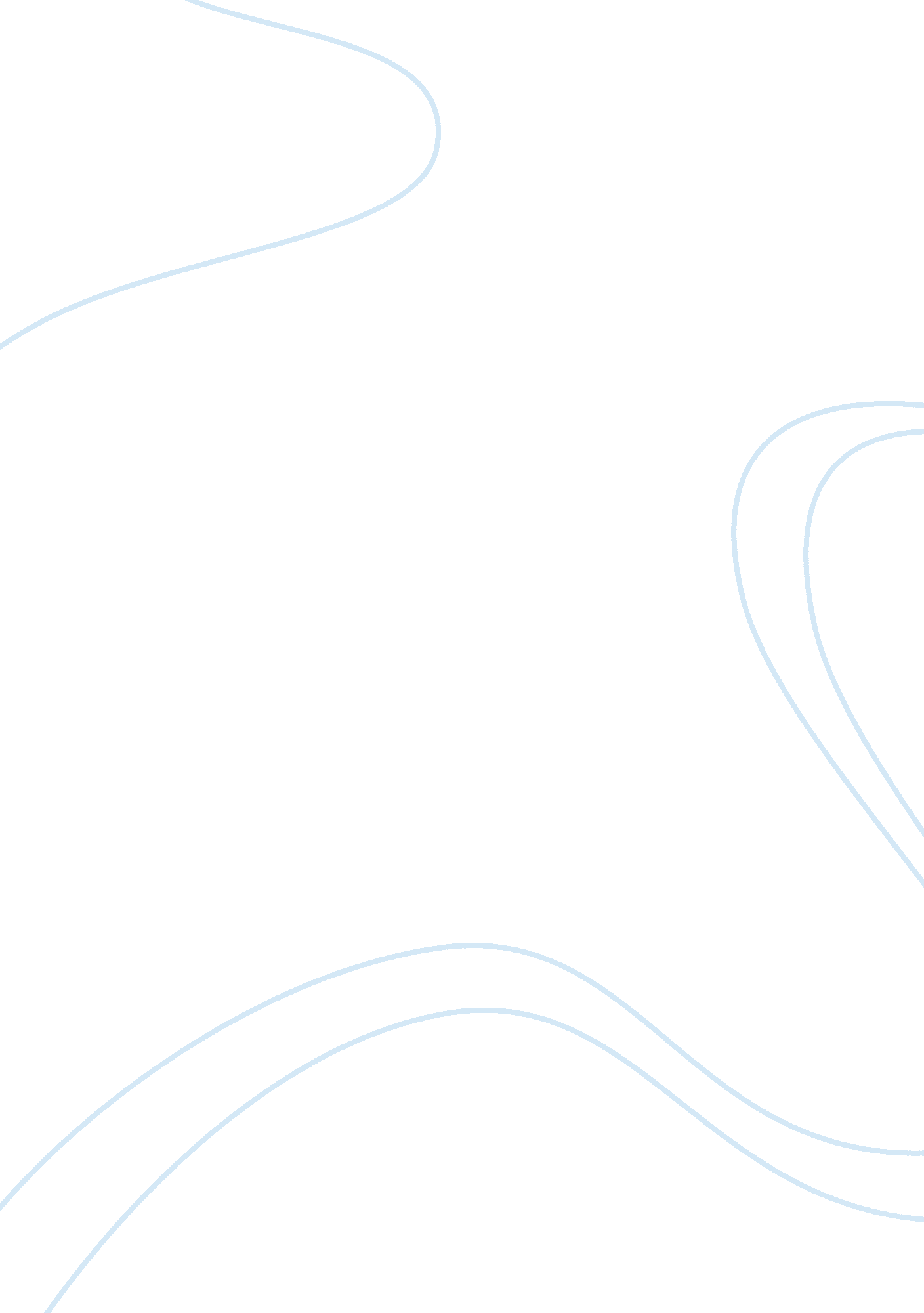 Big oneLiterature, Russian Literature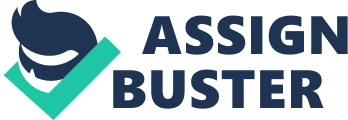 They came to America looking for religious opportunity and consequently were dedicated religious families. Their general public was religious basedfamilyarranged, depending on angling and cultivating on little scale, seeing themselves as to be " much more genuine than all different pilgrims". These actualities clarify why New England had the witchcraft panics and no uprisings like the Bacon's Rebellion. Then again, the Chesapeake homesteaders came to America looking for gold, silver, or else other possibilities that could come about into benefit. They raised tobacco and corn for fare to Europe and their yields flourished. Economy influenced the general populace, made in larger part of dark slaves working the manors, ND subsequently religion was less extreme in the Chesapeake provinces. The fundamental church was the Anglican Church and numerous individuals did not partake at all in the religious exercises. These truths clarify why Chesapeake had the Bacon's Rebellion and no witchcraft alarms. Religion wasn't as critical in the Chesapeake provinces as it was further North. This is on account of the larger part of those going to the states in Virginia, for instance, were there for profiting and were accordingly primarily embodied vendors, as opposed to Puritans, for instance. Simply needed to include that elision wasn't the ONLY reason for the witchcraft alarms, yet this is the least demanding to bring up. Withrespectto Bacon's Rebellion, this was a rebellion made up basically by obligated servants, who felt they were being " held down" by those they worked for. Bound servants were basic in the Chesapeake range. In New England, there weren't the same number of. There was basically a spotlight on families cooperating to accomplish work, instead of having obligated servants doing the work. So since there weren't almost the same number of obligated servants in New England, there wasn't anything like Bacon's Rebellion. . What made Native American peoples vulnerable to conquest by European adventurers? Mans Native Americans history is both captivating and from multiple points of view, heartbreaking. Assessments range from around 10 - 90 million Native Americans occupied America at the time Of the European entries. They had existed in the area numerous, numerous years before white man set foot on their dirt. It is accepted that amid the ice age, they had voyage an area connect over the Bring Sound, from Siberia into what is currently Alaska. They had step by step relocated over the area and southward into Mexico ND past. The name " Indian" was provided for them by Christopher Columbus who mistakenly accepted he had arrived in the Indies. They have been marked Indians, American Indians, and the now favored Native Americans. They relocated to all locales of the area and were structured into various tribes or countries. These were an individuals who adjusted well to their specific locales and made insightful utilization of all characteristic assets accessible. They put stock in regarding the area and the plenitude of blessings it advertised. They got to be capable anglers, seekers, cultivated harvests, for example, corn, and assembled homes with whatever accessible assets their domain gave. Some of these included creature skins, sun-dried block for adobes, or wood for long houses relying upon the districts. The Native American people groups substantiated themselves substandard compared to the European champions from social, efficient, political and military perspectives. A large number of them were in decrease before the entry of the Europeans; they overburdened nature by chasing, exhausting the fauna and greenery. They additionally passed on from urban maladies, in the same ay as tuberculosis and on top of this, they didn't have resistance to the new European ailments and many thousands were slaughtered along these lines. The survivors intermarried and settled in less compelling groups. The Indian populace developed gradually in view of the unforgiving conditions. On an alternate hand, the Europeans had unrivaled military engineering; they were wearing metal protective layers, overwhelming weapons and they had cavalry. The Aztec had the information of sanitized gold however did not know how to make iron apparatuses and weapons. 3. What was the role of the colonies in the British mercantilism system? Mans In the mercantilism framework colonies were relied upon to help the homeland attain to a great offset of exchange, ideal specie inflow, financial independence and a fare overflow. States were required to supply items which would overall must be gotten from non-royal sources, produce trades by the creation and offer of items sought after outside the domain, and give a business to the motherland's fares. The homeland would furnish the states with incorporated administrative control of the economy, and additionally maritime and military security. Under the mercantilism framework, the part of settlement was to help its " motherland. " The homeland needed to fare things that were more significant than whatever it needed to import. The American states' part in the British mercantilism framework was to help get this going. They should give items that could be sent out via England and they should purchase profitable things from England. This implied several things. First and foremost, it implied that the provinces would not be permitted to fare things straightforwardly to different nations. Rather, they needed to send them to England first so England could profit when the merchandise were traded. Second, it implied that the provinces were not permitted to make things that would contend with things made in England. Britain needed the pioneers to import things, not to make their own. According to the English laws that systematized these advancements for North America were instituted over a century and were assembled around a progression of Navigation Acts starting in 1 651. They were given a complete structure in 1696. English mediation in the economy keeping in mind the end goal to serve national investments delivered budgetary and key focal points to the states. By giving the states the greater part of the delivery rights on exchange tit England, British mercantilism profited the settlements. Mercantilism inexorably brought exchange question with different nations, which thusly frequently declined into military battles. All things considered, then, the provinces' part was to give things that the British could fare and purchase things from Britain. In both ways, they would help England have the capacity to fare more than it transported in. 4. How did the Great War for Empire change the relationship between England and its American colonies? Mans In spite of the fact that a large portion of the North American battling finished n September 8, 1760, when the Marquis De Vaudeville surrendered Montreal and viably all of Canada to Britain, the French and Indian War formally finished with the marking of the Treaty of Paris on February 10, 1763. The bargain brought about France's loss of all its North American belonging east of the Mississippi (all of Canada was ceded to Britain) aside from Saint Pierre and Uniquely, two little islands off of Newfoundland, denoting the start of a period of British strength outside Europe. The French and Indian War changed the political, efficient, and ideological relations in the middle of Britain and its American provinces. English obligation lead to uncalled for levy of the homesteaders, and this changed the way they felt about their homeland. After the French and Indian War, the nation's colonizing North America moved. After 1763 (Doc. An), English settlements ruled the new world. This took a toll on the political relationship in the middle of Britain and the American pilgrims in light of the fact that it prompt the Proclamation of 1763. The Native Americans (Doc. B) accepted " they had no privilege to settle. " The Proclamation was Britain's concept of counteracting further clash. On the other hand, the settlers were rankled, and they accepted they were being denied of their entitlement to be free. Even though overseas ideological qualities to Britain started to change amid the war, the pilgrims' capacity to experience with the blacklists demonstrated they could unite to roll out improvement. All the tariff and regulation added to the hatred pioneers as of now felt before the Proclamation of 1763. Additionally, the French and Indian War, helped American fighters understand they had less freedom than Englishmen. A Massachusetts warrior composed (Doc. D) " we are suspended Englishmen freedom. American disdain that emerged amid this period helped trigger pioneer disobedience. The French and Indian War is at fault for theAmerican Revolution. Ideologically, it raised pioneer emotions of hatred to Britain. It additionally changed the political relationship in the middle of England and its settlers in light of the fact that the English were compelled to unjustifiably impose them because of their efficient battles. The pioneers thus, boycotted, in this manner further harming their financial association with their homeland. After the French and Indian War, America would never be the same. Maximum number of characters (including HTML tags added by text editor): 60, 000 Show/Hide Rich-Text Editor Question 2 of 4 1. 1 . The narrative suggests that the war for American independence was not inevitable, that the British empire could have been saved. Do you agree? At what point during the imperial crisis was peaceful compromise possible? 2. Mans After the war for American Independence, John Adams asserted that the Americans were considering autonomy much sooner than the war that began in 1775. I accept that the British Empire could have effectively been safeguarded. War was not inescapable. Had King George Ill not treated the pilgrims like getting out of hand youngsters from whom he could benefit, peace could have been kept up, and the American Revolution could have been forestalled. At first, the pioneers would not have liked to be divided from England. They just needed the same English rights that the Englanders were managed by the crown. On the other hand, contrasts over the obligation of who would pay for the expense of the Seven Years War and Britain's mercantilism arrangements incited over levy with no representation. At the point when the establishing fathers accumulated at the Second Continental Congress in Philadelphia in 1 775, they had two essential objectives. As a matter of first importance, they needed to declare their entitlement to English rights, including representation. Furthermore, they needed to vow their steadfastness to England. To do this, they sent the Olive Branch Petition in a last endeavor to approach the lord for some help from duties and abuse. The dialect in the appeal is unassuming as the originators concede to the ruler and vow their faithfulness. Moreover, in the event that they were to stay with Great Britain, they would get the security of the British war fleet and the most effective domain on the planet. Lamentably, when the lord got the request, he declined to peruse it. Rather, he blamed the pioneers for hard and fast injustice, expressing that they had " continued to open and acknowledged disobedience. " The settlers by then understood that they would not be given the same rights and fundamentally they would dependably be considered only a wellspring of subsidizing for the ruler. It was as though the 13 provinces were the ruler's contracted servants-? just he was not keen on continually providing for them their flexibility. So yes, the Empire could have en spared if the King had listened to the pilgrims and accepted that they were acting in accordance with some basic honesty by sending the Olive Branch Petition. Obviously, the following archive that the lord would get would be the Declaration of Independence, which was, in reality, capital punishments for the individuals who marked it. Though war could have been counteracted with the Olive Branch Petition, with the Declaration, it was positively Inescapable. . Who was to blame for Britain'sfailureto win a quick victory over the American rebels: General Howe, General Burgeoned, or the ministers in London? Explain your answer. Mans Sir William Howe was an English General who was commandant and head of British strengths amid the American Revolutionary War. On January 4, 1756, Howe was delegated major of the recently structured 60th Regiment (redesigned 58th in 1 757) and headed out with the unit to North America for operations against the French. In this limit he joined in Major General Jeffery Amherst effective attack of Luxurious that late spring. With the demise of his sibling, Brigadier General George Howe at the Battle of Carillon that July, William accomplished a seat in parliament speaking to Nottingham. Staying in North America, Howe served in Wolf's assault on Quebec in 1759. General Howe was reprimanded for Britain's inability to win a snappy triumph over the American Rebels. America's triumph to autonomy changed to course of history. Through a triumph the fight affected Howe and pulverize his conviction that the dissidents speak to a little piece of the American individuals. Burgeoned proposed an arrangement for vanquishing the Americans he needed to lead an armed force south while the second segment propels east. This arrangement was to be progressed by Howe. Rather the arrangement was sanction by Colonial Secretary Lord George Germane. Hose's part was never unmistakably characterized, and was never issued requests from London to assistant Burgeoned. Burgeoned was left all alone, and was vanquished in the discriminating clash of Saratoga. Howe dispatched his own battle to catch the American legislative center at Philadelphia. As I would like to think I don't think it was Hose's deficiency on the grounds that it was Burnoose's arrangement, and he was the one driving the British to this fight. In spite of the fact that, the arrangement was never exceptional by Howe rather it was endorsed by Lord Germane so I think Lord Germane ought to hold a percentage of the obligation regarding the annihilation. Under serious feedback in England for losing to the Americans the lord no more had trust in Howe. Howe asked for to be calmed. Howe got word his acquiescence had been endorsed. 3. Why did Britain switch to a Southern military strategy? Why did that strategy ultimately fail? Mans The British surrender at Yorktown on October nineteenth, 1781 denoted the end of the British procedure to assuage the southern provinces, which got to be known as the Southern Campaign, and denoted the start of the end of British manage in the settlements. Led amid the Revolutionary War from 1780-1781 , it was a consequence of a sensational move in procedure that happened after the British misfortune at Saratoga. The battle was focused around a mistaken presumption that the Southern settlements contained an extensive populace of followers, and in this way could be immediately assuaged. The supporters could then be prepared, and in this manner utilized to control the South, liberating British strengths to lead operations somewhere else. The supposition of Loyalist backing in the south did not precisely reflect the mentality in the locale, where British authenticity was at hat point on disappear. As an aftereffect of the shaky authenticity of British reason, they expected to execute a course reading assignment program. The ineffectively planned and executed arrangement, nonetheless, really aroused the crowded and pushed them around the renegade reason, further undermining the authenticity of the operation. The British changed to a southern military technique after General Henry' Clinton touched base in the States to assume control charge Of British troops from William Howe. Clinton chose that the British endeavors in the North had fizzled and that they ought o move South. The South, he felt, would be a superior spot for the British on the grounds that it was accepted that the South had numerous a greater number of Loyalists than the North did. The British felt that they would be in friendlier region there. They would have the capacity to attract on Tory quality to supplement the regulars. They would assemble energy by winning in the South and would then move back North to complete the occupation. There are mainly two reasons behind the failure of the strategy which are: First and foremost, General Henry Clinton took care of the Southern system seriously. He alienated numerous in the South who may have been dependable to the Crown. He did this, for instance, by making a guarantee to freedom to all slaves who would come to British-controlled region. This frightened slave owners and made a greater amount Of them backing the resistance. Second, the methodology utilized by American General Nathaniel Greene was exceptionally viable. He rehearsed a technique of making the British pursue him all over while rejecting any huge pitched fights. This constrained the British to attempt to " live off the area," which implied that they needed to aka supplies from neighborhood individuals. This served to make the Southern people contradict the British. Hence, less Southerners stayed devoted to the Crown and the Southern system fizzled. 4. Why was the Constitution a controversial document even as it was being written? Mans The United States Constitution was composed more than 200 years back and it has been utilized as the establishment for the legislature. The constitution has been and still remains the strongest political understanding ever. Despite the fact that a moving record, its creation was not that simple yet dubious. Its signers were partitioned over various significant issues which prompted protracted contentions when it was being composed. After its creation the Constitution still stays dubious. It has ended up being the epicenter ofCivil Rightsactivism, clash between state sway and national amusingness, sketchy over widespread human services and marriage controversy . The bargains on the key issues that described its genesis are in charge of the discussion of the basic archive. From the earliest starting point of its creation the constitution thoughts were isolated between the backers. The supporters comprehended hat that the constitution was a thought of the republican considering, giving for another level to the individuals' chosen government. Then again, the faultfinders were persuaded that the republicans adjusted themselves in little political units, the states. The partition of forces between the focal government and the state governments was accordingly a significant discussion as the constitution archive was being composed and emerges as a vital issue exceptional. The agents drafting the constitution experienced issues over the state representation. The delegates that were speaking to rater states bolstered for a populace based representation while the agents from littler states thought an equivalent number Of delegates for each State was reasonable prompting theElectoral College. From its establishment, the U. S. Constitution was a controversial document, praised as a solution to the nation's woes and condemned as a perversion of its republican principles. Critics charged that republican institutions worked only in small political units - the states. Advocates answered that the Constitution extended republicanism by adding another level of government elected by the people. In this composite political system, the new national government would exercise limited, delegated powers, and the existing state governments would retain authority over all other problems. Question 3 off 25. 0 points 1. 1 . Weigh the relative importance of the Industrial and Market revolutions in changing the American economy. In what ways was the economy different in 1860 from what it had been in 1800? How would you explain those differences? 2. Mans 3. The American economy was dominating agricultural in 1800. This changed drastically by 1860 with the Industrial and Market insurgencies. New canonical machines permitted the industrialist to deliver more products, quicker, and hence more labor was required. A business economy was conceived. New employments were made in the Northern states, while the Southern ones experienced the extension of bondage. The impact of the Industrial and Market unrest in the South was reflected in the large scale manufacturing of cotton, needed for the material business in the North. The solid industrialization had as result the individuals' relocation from country regions to the urban areas, furthermore a huge increment in populace, as living guidelines moved forward. However the Industrial Revolution had additionally a negative effect on the common laborers, who were existing in packed and unsanitary houses and had troublesome working conditions. Generally speaking, the Industrial and Market Revolution was an essential defining moment in the American history and had as outcome the change from an agrarian and rusticcultureinto a modern and urban one. . In what ways did the emerging industrial economy conflict with artisan republicanism? How did wage laborers respond to the new economy? Mans In 1 sass to sass, industrialization began in United States when producers ND shippers expanded their item yield through building production lines and re-sorting out work. Through these development methodologies, the cost of merchandise was brought down, and division of work got to be more proficient. Then again, the laborers control over conditions and pace of work was dissolved. For the errands that were unsuited to outwork, there was the production of mind Austria facilities portrayed by specialization of obligations and assignments. The producers depended on steam motors to drive the factories and machines that utilized power as a part of generation. Britons expected that the American producers could get to be included in fares. Accordingly, Britain anticipated fare of material apparatus any fares and also migration of the mechanics. Be that as it may, the presentation of the cotton spinner in America by Samuel Slater denoted the start of Industrial Revolution. England planned defensive enactment that came about to lessened creation rates than in America. Thus, Americans began to enhance their machines and left on mechanical advancement. The ascent of compensation work at the heart of the Industrial Revolution additionally abused working individuals in new ways. The principal strike among material laborers challenging pay and production line conditions happened in 1 824 and even the model factories of Lowell confronted extensive strikes in the sass. Mechanical upheaval changed lives of the specialists and the way of their work. Most experts in America created a belief system of artisan republican that relied on upon standards of equity and freedom. They viewed themselves as equivalent and free from constrained work. The expanded republicanism saw numerous specialists taking more wage acquiring occupations. A few workers framed unions and their haggling force with the genuineness elevated. The greater part of the artisans confronting dangers from industrialization began specific shops. The American and English law legalized laborers from sorting out themselves with the point of getting their wages raised. By and by, the development of the work hypothesis of quality by union pioneers as a shared profits society looked for better work conditions and better wage. 3. Why did Protestant Christianity and Protestant women emerge as forces for social change? Mans In the United States, the force of the Protestant and Catholic beliefs was titled amid the pilgrim period, and, in spite of the fact that ladies dwarfed men in the chapels, the congregation chain of importance was solely male. Not until the nineteenth century in the US do history specialists normally see the beginnings of noteworthy social change in ladies' religious parts. Virginia was the biggest, most crowded and most imperative province. The Church of England was legitimately settled; the minister of London made it a most loved preacher target and sent in 22 ministers by 1624. By and by, foundation implied that nearby expenses were piped through the neighborhood area to Andre the needs of nearby government, for example, streets and poor help, notwithstanding the compensation of the clergyman. There never was a minister in provincial Virginia, and by and by the neighborhood vestry comprised of laymen who controlled the ward and took care of nearby expenses, streets and poor easing. The settlers were ordinarily preoccupied, uninterested, and exhausted amid chapel administrations as indicated by the pastors, who grumbled that the individuals were dozing, whispering, gazing at the elegantly dressed ladies, strolling about and advancing and going, or, best ease scenario watching out the windows or gazing blankly into space. Against a predominating view that eighteenth century Americans had not sustained the first pioneers' enthusiasticresponsibilityto their confidence, researchers now recognize an abnormal state of religious vitality in provinces after 1700. As indicated by one master, religion was in the " climb as opposed to the declension"; an alternate sees a " climbing imperativeness in religious life" from 1700 ahead; a third discovers religion in numerous parts of the settlements in a condition Of " hot development. " Figures on chapel articulation and church development help these sentiments. Somewhere around 1700 and 1 740, an expected 75-80% of the populace went to places of worship, which were being assembled at a headlong pace. By 1 780 the rate of grown-up pilgrims who stuck to a congregation was between 10-30%, not including slaves or Native Americans. North Carolina had the most minimal rate at around 4%, while New Hampshire and South Carolina were tied for the most elevated, at around 16%. Church structures in eighteenth century America fluctuated significantly, from the plain, unobtrusive structures in gently settled rustic regions to rich buildings in the prosperous urban areas on the eastern seaboard. Chapels reflected the traditions and conventions and in addition the riches and societal position of the groups that manufactured them. German holy places contained peculiarities obscure in English ones. 4. Why did women's issues suddenly become so prominent in American culture? Mans In the early sass position of American ladies was legitimately and socially second rate compared to men. Ladies could 't vote and, if wedded, couldn't possess property or hold their own income. The change developments of the sass, particularly annulment and moderation, gave ladies an opportunity to get included in general society stadium. Ladies reformers soon started to disturb not only for restraint and abrogation, additionally for ladies' rights. Activists, for example, Angelina and Sarah Grimm, Elizabeth Caddy Stanton, and Lucrative Motto contended that men and ladies are made equivalent and ought to be dealt with thusly under the law. These backers associated with abolitionist William Lloyd Garrison, likewise a fervent women's activist, fusing the forces of the cancellation and the ladies' rights developments. Different backers of both reasons incorporate Sojourner Truth andFrederick Douglass. 